		HOLIDAY HARMONY 2019					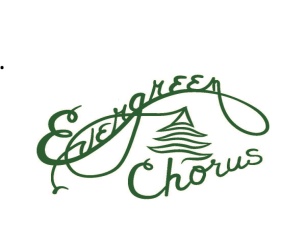 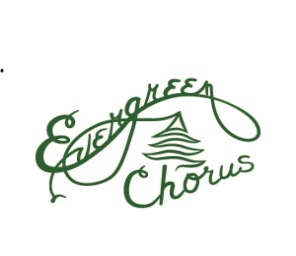 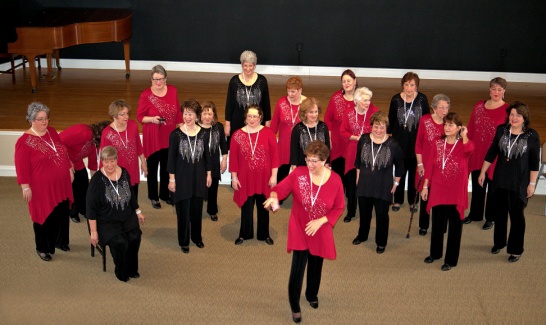 EVERGREEN CHORUSIt’s the most wonderful time of the year                             to sing with Evergreen Chorus Holiday Harmony Performance                                                      No auditions required!  No Cost!                                                Vocal Instruction given at each rehearsal   	 	Rehearsals:                                   	Tuesdays, 11/5, 11/12, 11/19, 11/26,12/3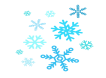 	Evergreen rehearsal hall: 	Crown Heights Clubhouse						34 Nassau Road						Poughkeepsie, NY 12601	Performance:  			Sunday, December 8, 2019                                                                             7:00 PMRSVP or more details:	email Mary at:  dougandmary74@gmail.com or call: 845-728-3549	Find us on Facebook, Instagram, or see our website: www.evergreenchorus.org  -----------------------------------------------------------------------------------------------------------------------------     *Chapter of Sweet Adelines International *  *Member of Dutchess County Chamber of Commerce*		    